Поети Старокостянтинівщини про Другу світову війну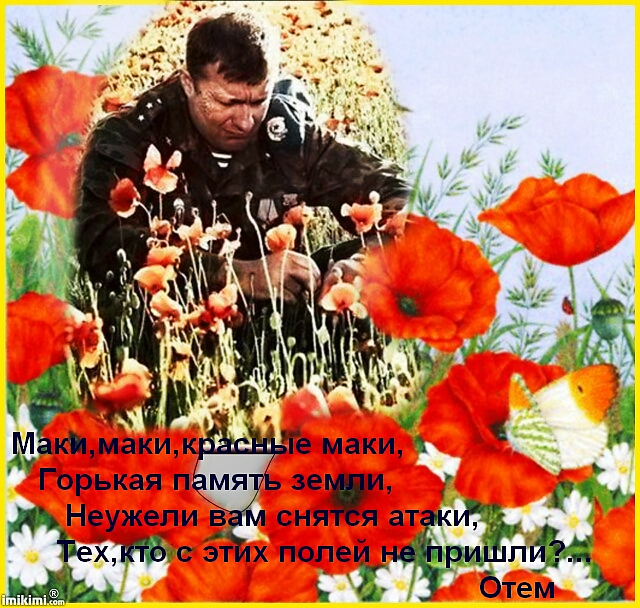         Бібліографічний список  вміщує твори місцевих авторів на тему Другої світової війни. Матеріал розташовано за алфавітом прізвищ авторів. Список розрахований на широке коло користувачів.1. Котик-Маховська Р. Жизнь для жизни: стих / Раиса Котик-Маховська // Белая вуаль.- Хмельницький: ТОВ НВП “Евріка”, 2005.- 35с.2. Котик Р. Визволителям рідного Старокостянтинова: вірш / Раїса Котик // Бузкове гроно.- Хмельницький: ТОВ НВП “Евріка”, 2005.- 34с.3. Котик Р. Знов музика, сльози і квіти…: вірш / Раїса Котик // Бузкове гроно.- Хмельницький: ТОВ НВП “Евріка”, 1999.- 38 с.4. Севернюк Т. Дев’яте травня: вірш / Тамара Севернюк // Чисте світло.- Чернівці: Букрек, 2005.- 19с.5. Севернюк Т. А пам’ять серця – то життя: вірш / Тамара Севернюк // Крізь дим осеневих згорань.- Чернівці: Букрек, 2010.- 53с.6. Волченко К. Військові рани в мирні дні: оповідання / Катерина Волченко // Сонет про матір.- Сімферополь: Таврія, 2006.-11с.7. Котик Р. Хвилина мовчання: вірш / Раїса Котик // Бузкове гроно.- Хмельницький: ТОВ НВП “Евріка”, 1999.- 39с.8. Волченко К. Дорожна повість: оповідання / Катерина Волченко // Сонет про матір.- Сімферополь: Таврія, 2006.- 41с.9. Волченко К. Ветеран не старіє душею: нарис / Катерина Волченко // Співуча Оленка.- Сімферополь, 2006.- 205с.10. Волченко К. На войне, как на войне // Воспоминания ветеранов Белогорья.- Сімферополь, 2001.- с.96-97.11. . Волченко К. Зв’язківець: оповідання / Катерина Волченко // Сонет про матір.- Сімферополь: Таврія, 2006.- 87с.12. Волченко Е.С. Дорогой войны // Воспоминания ветеранов Белогорья.- Сімферополь, 2001.- С.130-132.13. Волченко К. В боях за Родину / Катерина Волченко // Вересневий вечір: зібр. тв. в 2-х томах.- Хмельницький, 2013.- Т.2.- Розд. 5.- С. 106-126.14. Волченко К. Героям Великої Вітчизняної Війни: вірш / Катерина Волченко // Окраса України.- Поділля.- Сімферополь, 2007.- 26с.15. Волченко К. Дві долі: оповідання / Катерина Волченко // Співуча Оленка.- Сімферополь, 2008.- 212с.16.  Волченко К. Бессмертие: стих / Катерина Волченко // Моя земля – любовь моя.- Сімферополь, 2002.- 10с.17. Волченко Е.С. Тепло родного дома: роман и рассказы.- Симферополь: Таврия, 2002.- 228с.18. Ненцінський А. Ода прапорові; Вірш про війну; Полин; Сни; Апостоли; Паралелі; Доти; Позиція: поезія / Анатолій Ненцінський // Передчуття польоту.- К.,1980.-С.6-27.19. Волченко Е. Вот сидять ветераны войны; День Победы: поэзия / Екатерина Волченко // Судьба.- Таврия, 2001.-С.34-35.20. Горецька О. Вітчизни зоряний вінок; Пам’ять; Невідомий солдат: поезія / Олена Горецька // Сплету вінок.- Львів: Каменяр, 1984.-С.11-12.21. Бондарчук М. Овіяні славою та героїзмом імена / Микола Бондарчук // З життя знаменитих і талановитих…: нариси і статті.- Старокостянтинів, 2012.- Розд.1.- С.28-42. Укладач:  зав. сектором краєзнавства Дідух О.В.